Ενότητα:  Ηλεκτρισμός – Ηλεκτρικά κυκλώματα                                             Τάξη: Δ’ 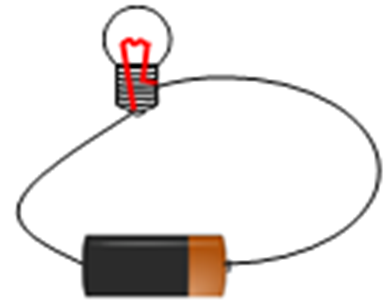 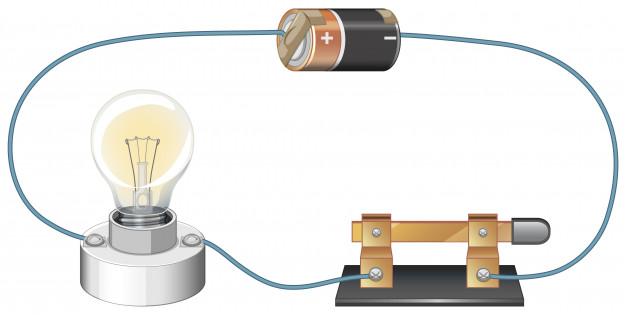 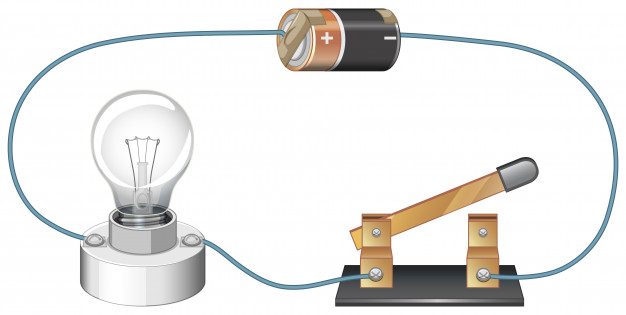 Ερωτήσεις: 1. Σχεδιάστε πιο κάτω δύο διαφορετικά κλειστά ηλεκτρικά κυκλώματα σχεδιάζοντας μια λάμπα και ένα ή περισσότερα καλώδια.2. Γράψτε κάτω από κάθε κύκλωμα αν είναι ανοικτό ή κλειστό.  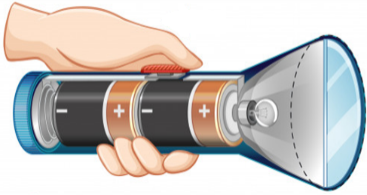 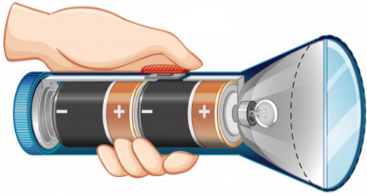 3. Τα παιδιά πήγαν κατασκήνωση, αλλά ανακάλυψαν ότι ο φακός τους δεν λειτουργεί, γιατί έχει κοπεί το καλώδιό του (μπλε βελάκι). Τι μπορούν να τοποθετήσουν στη θέση του καλωδίου, για να ανάβει η λάμπα; Διάλεξε ένα υλικό (σχοινί ή αλουμινόχαρτο) και εξήγησε γιατί. ……………………………………………………………………………………………………………………………………………………………………………………………………………………………………4. Γιατί ο ηλεκτρολόγος πρέπει να φορά πλαστικά γάντια όταν εργάζεται; 5. Συμπληρώστε τον πιο κάτω πίνακα με √ ή Χ.  6. Ποιο εργοστάσιο θα χτίζατε στην περιοχή σας και γιατί; …………………………………………………………………………………………………………………………………………………………………………………………………………………………………………………………………………………………………………………………………………………………………………………………………………………………………………………………………………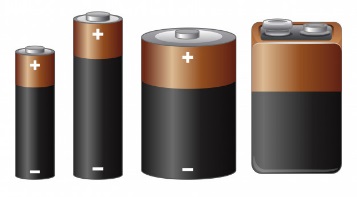 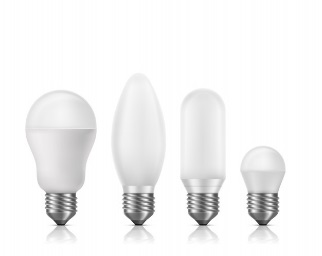 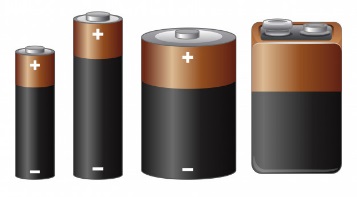 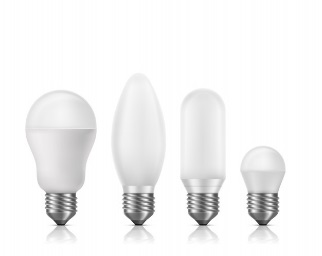 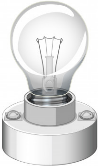 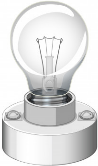 ………………………….………………………….………………………….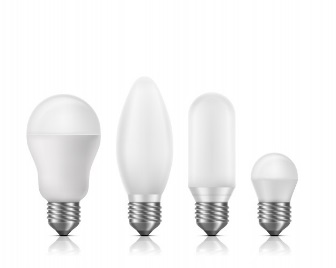 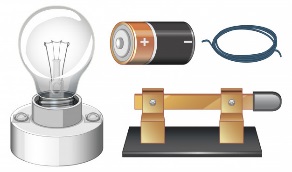 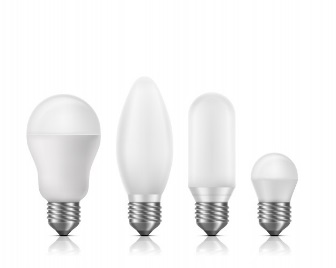 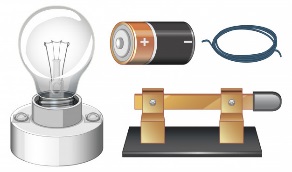 ………………………….………………………….………………………….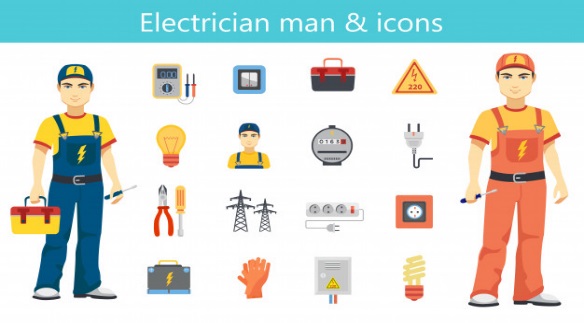 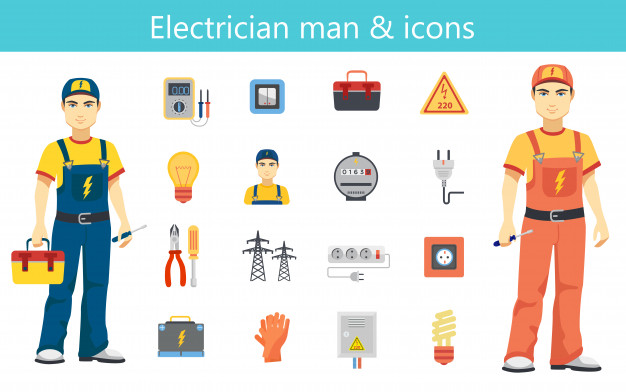 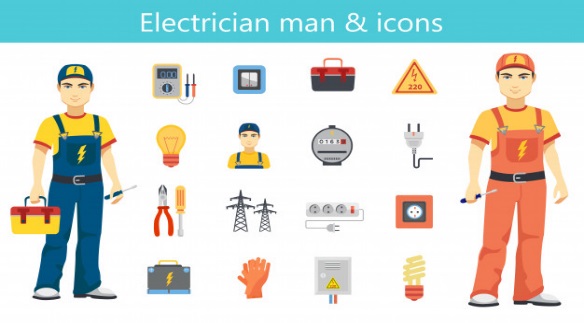 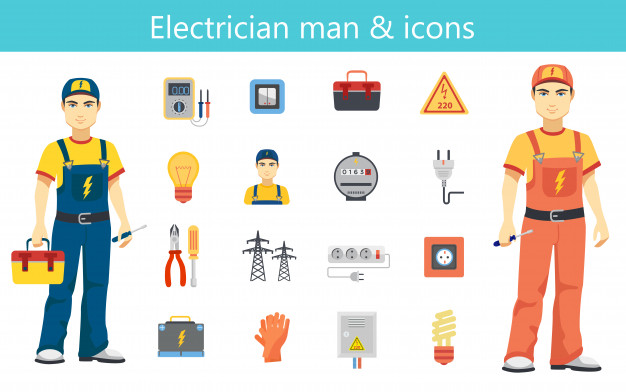 ………………………………………………………………………………..………………………………………………………………………………..………………………………………………………………………………..Είδος Ηλεκτροπαραγωγού ΣταθμούΜολύνει το Περιβάλλον;Η λειτουργία του εξαρτάται από τις καιρικές συνθήκες;Χρειάζεται επιπλέον έξοδα λειτουργίας;Στηρίζεται σε ανανεώσιμη πηγή ηλεκτρισμού;Αιολικό ΠάρκοΥδροηλεκτρικό ΕργοστάσιοΘερμοηλεκτρικό ΕργοστάσιοΦωτοβολταϊκό Πάρκο